EXTRA ESCOLAR DE INGLÉS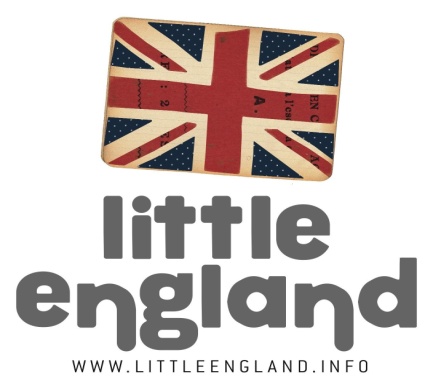 NIVEL:1r (nivel alto)/2n/3r (nivel bajo) - SMALLSTEMA:Pet AnimalsVOCABULARIO:Adjetivos						MascotasPrettyUglyBigSmallFastSlowLongShortParrotBudgieCatDogRabbitHamsterGuinea pigMouseGoldfishTurtleLizardSnakeGRAMÁTICA:Revise: She is a adjective+ colour +pet animal. / He is a adjective+ colour. +pet animal.Revise: She’s got______ / He’s got______She can______ and______./ He can______ and_______./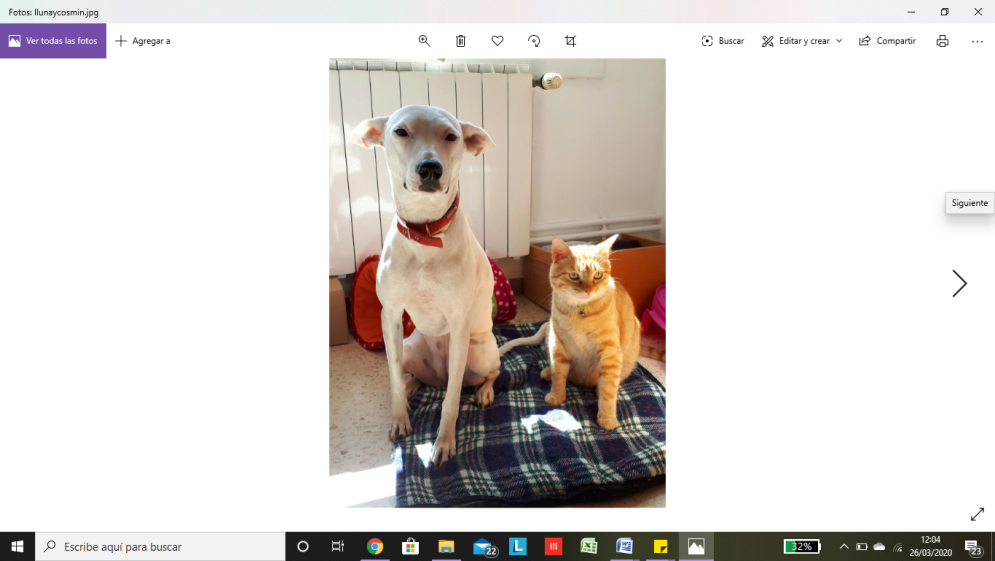 Ejemplo:She is a pretty white dog.She’s got spots on her belly. She can sit and stand up.RECURSOS:INTERNETIMPRIMIR UNA COPIA DE LAS FICHAS DE ACTIVIDADESCOLORES/LAPIZ/PAPEL/TIJERAS/BARRITAS DE PEGAMENTOTUS MASCOTAS/ PELUCHES/ MARIONETASINSTRUCCIONES: Ver la siguiente página.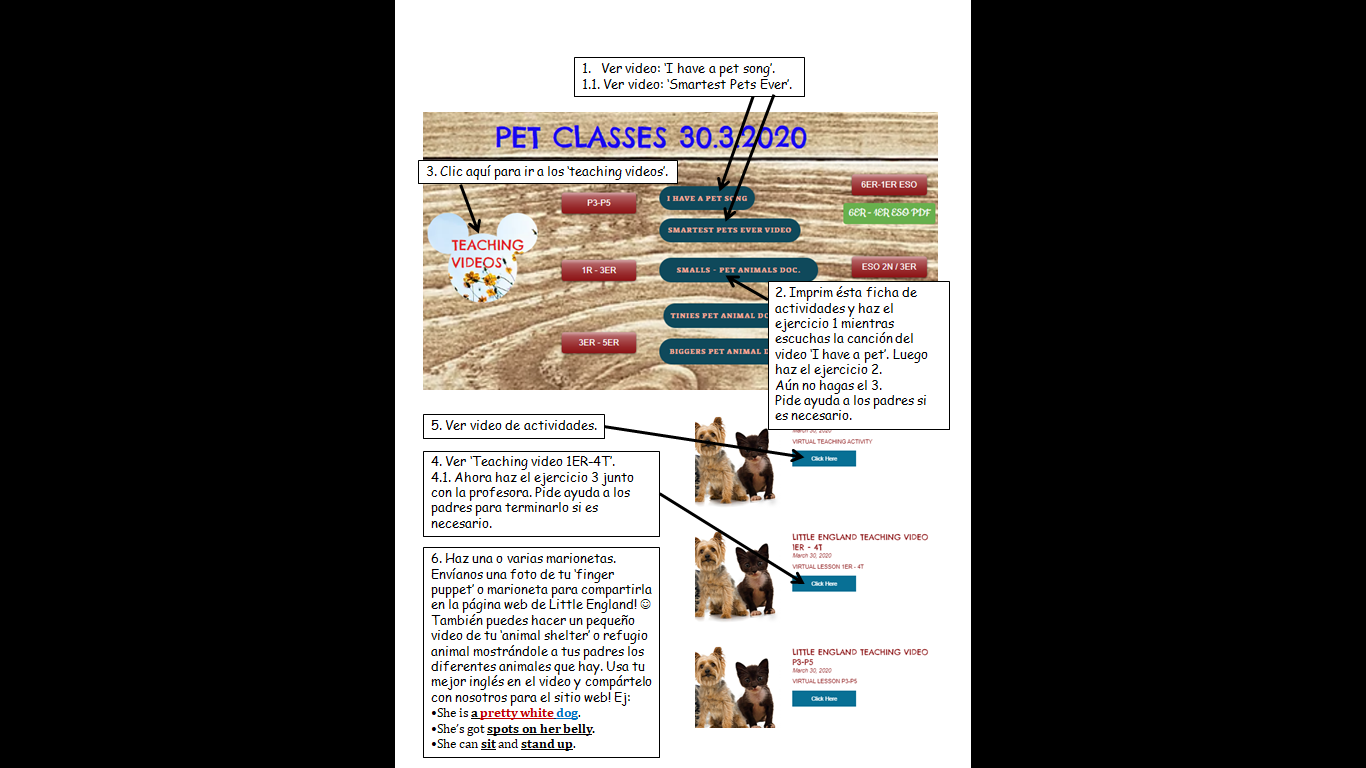 